FORMULARZ ZGŁASZANIA UWAGdo Prognozy oddziaływania na środowisko dla projektu 
Strategii Rozwoju Gminy Stryków na lata 2022- 2030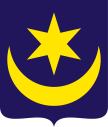 KONTAKT DO OSOBY ZGŁASZAJĄCEJ UWAGĘ (zgodnie z obowiązującymi zasadami RODO):Imię i nazwisko:nazwa organizacji lub firmy:e-mail:	numer telefonu	:Zgłaszane uwagi, wnioski, postulaty, propozycje:Wypełniony formularz:prześlij elektronicznie na adres poczty e-mail: strykow@strykow.plW tytule korespondencji należy wpisać „Konsultacje Prognozy oddziaływania na środowisko dla Strategii Rozwoju Gminy Stryków na lata 2022 - 2030”.TERMIN ZGŁASZANIA UWAG upływa 7 listopada 2022 r.Oświadczam, że zapoznałem/am się z klauzulą informacyjną o ochronie danych osobowych 
w związku z prowadzonymi konsultacjami społecznymi Prognozy oddziaływania na środowisko dla projektu Strategii Rozwoju Gminy Stryków na lata 2022- 2030 o poniższej treści:Zgodnie z art. 13 ust. 1 Rozporządzenia Parlamentu Europejskiego i Rady (UE) 2016/679 
z dnia 27 kwietnia 2016 r. w sprawie ochrony osób fizycznych w związku z przetwarzaniem danych osobowych i w sprawie swobodnego przepływu takich danych oraz uchylenia dyrektywy 95/46/WE (ogólne rozporządzenie o ochronie danych zwane RODO), w związku z prowadzeniem działań konsultacyjnych Prognozy oddziaływania na środowisko dla projektu Strategii Rozwoju Gminy Stryków na lata 2022 -2030, informujemy, że:Administratorem Pani/Pana danych osobowych jest BURMISTRZ STRYKOWA, reprezentujący Gminę Stryków z siedzibą w Strykowie; ul. Tadeusza Kościuszki 27; 95-010 Stryków, adres email: strykow@strykow.pl, tel.: 42 719 80 02.W sprawie swoich danych osobowych można kontaktować się z Inspektorem Ochrony Danych Osobowych, przesyłając e-mail na adres: iod@lesny.com.pl.Pani/Pana dane osobowe przetwarzane będą w celu prowadzenia działań konsultacyjnych projektu Strategii Rozwoju Gminy Stryków na lata 2022 -2030, na podstawie art. 6 ust. 1 lit. e) RODO (przetwarzanie jest niezbędne do wypełnienia obowiązku prawnego ciążącego na administratorze) w zw. z 6 ust. 3 ustawy z dnia 6 grudnia 2006 r. o zasadach prowadzenia polityki rozwoju oraz zgodnie z Uchwałą Nr XLIX/442/2022 Rady Miejskiej w Strykowie z dnia 24 lutego 2022 r. w sprawie przystąpienia do opracowania Strategii Rozwoju Gminy Stryków na lata 2022 – 2030 oraz określenia szczegółowego trybu i harmonogramu opracowania projektu strategii, w tym trybu konsultacji oraz uchwałą NR XXXII/247/2013 Rady Miejskiej w Strykowie z dnia 21 stycznia 2013 r. w sprawie określenia zasad i trybu przeprowadzania konsultacji społecznych z mieszkańcami Gminy Stryków.Podanie danych osobowych jest dobrowolne, jednocześnie odmowa ich podania jest równoznaczna 
z brakiem możliwości udziału w działaniach konsultacyjnych Prognozy oddziaływania na środowisko projektu Strategii Rozwoju Gminy Stryków na lata 2022 -2030.Dostęp do danych będą posiadali pracownicy Urzędu Miejskiego Stryków zaangażowani w proces opracowania strategii rozwoju oraz osoby i podmioty współpracujące z Administratorem danych na podstawie stosownych upoważnień do przetwarzania danych osobowych lub umów powierzenia przetwarzania danych osobowych oraz podmioty wnioskujące na podstawie przepisów prawa.Podane przez Panią/Pana dane osobowe będą przetwarzane przez okres nie dłuższy niż wynikający 
z przepisów ustawowych z uwzględnieniem okresów przechowywania określonych w przepisach odrębnych, w tym przepisów archiwalnych. W związku z przetwarzaniem Pani/Pana danych osobowych przez Administratora - przysługują Pani/Panu  następujące prawa: •	prawo dostępu do treści swoich danych, •	prawo sprostowania swoich danych osobowych, •	prawo do usunięcia danych, •	prawo do ograniczenia przetwarzania, •	prawo do przenoszenia danych, •	prawo wniesienia sprzeciwu.Powyższe prawa przysługują Pani/Panu na zasadach i w trybie przewidzianym w przepisach obowiązującego prawa.Posiada Pani/Pan również prawo do wniesienia skargi do Urzędu Ochrony Danych Osobowych, gdy uzna Pani/Pan, iż przetwarzanie danych osobowych Pani/Pana dotyczących narusza przepisy RODO.Pani/Pana dane osobowe nie będą przekazywane do państwa trzeciego/organizacji międzynarodowej.Państwa dane nie będą przetwarzane w sposób zautomatyzowany w tym także profilowane.…………………………………………..data i podpisLp.TYTUŁ I NUMER ROZDZIAŁU/CZĘŚCISTRONAOBECNY ZAPISPROPONOWANY ZAPIS (uwagi)UZASADNIENIE UWAGI